GREENWOOD PUBLIC SCHOOL, ADITYAPURAM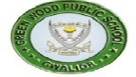 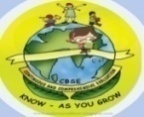 OUR MOTTO-DEVELOPMENT WITH DELIGHTCLASS-VIII SUBJECT- SANSKRIT TERM-1 NOTES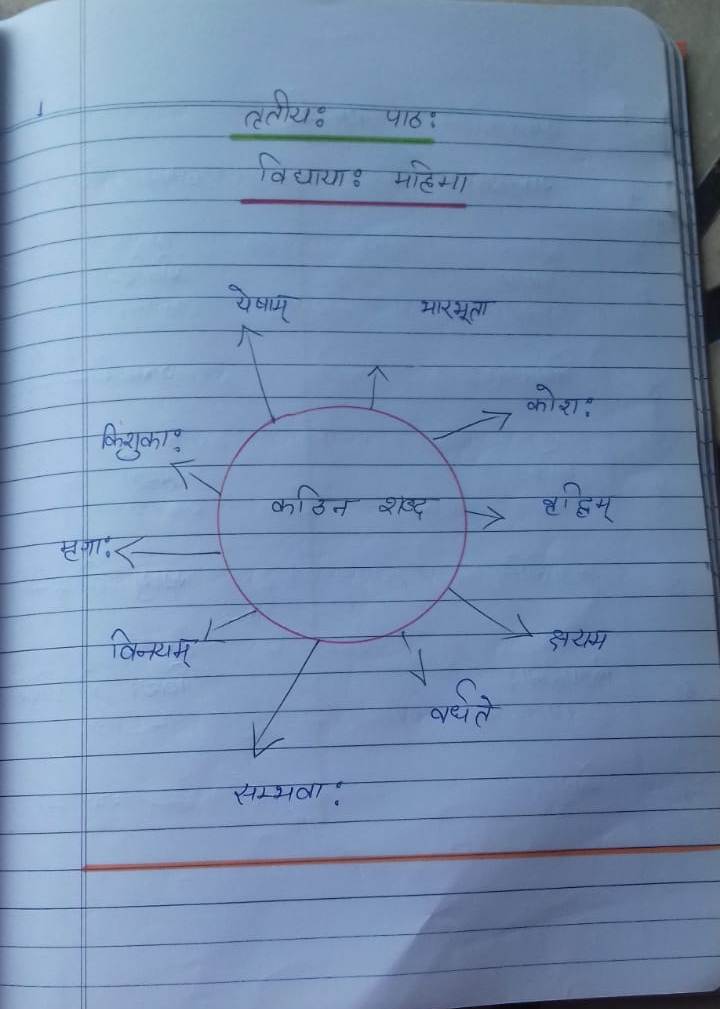 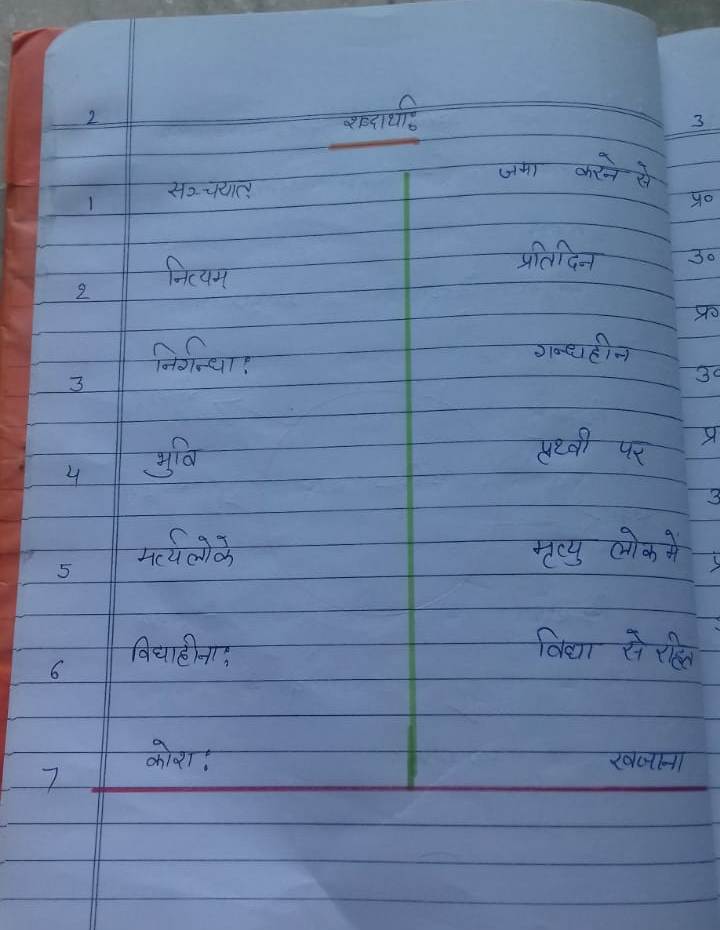 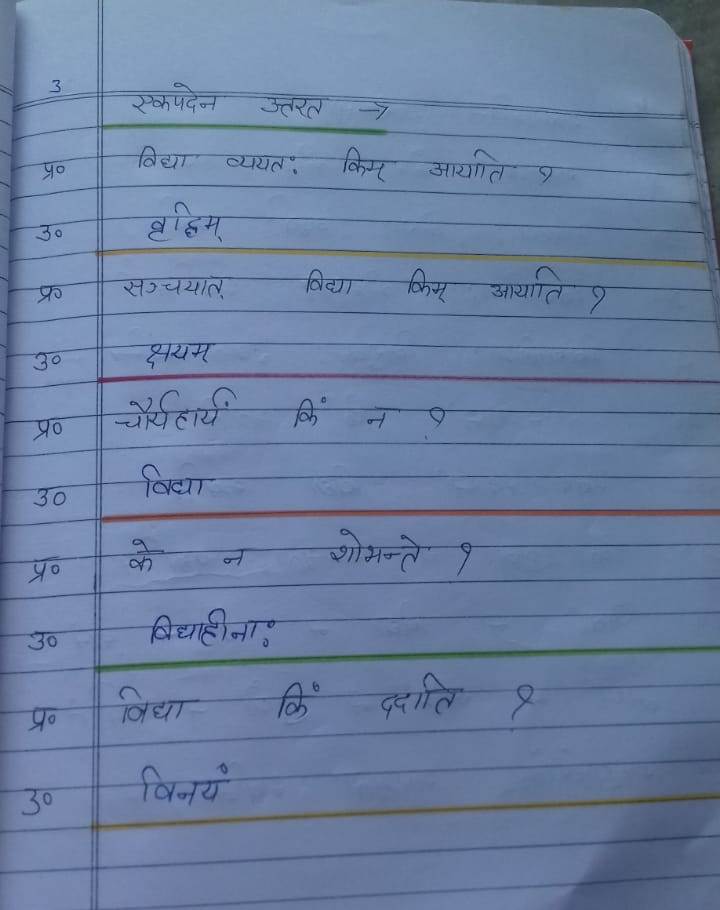 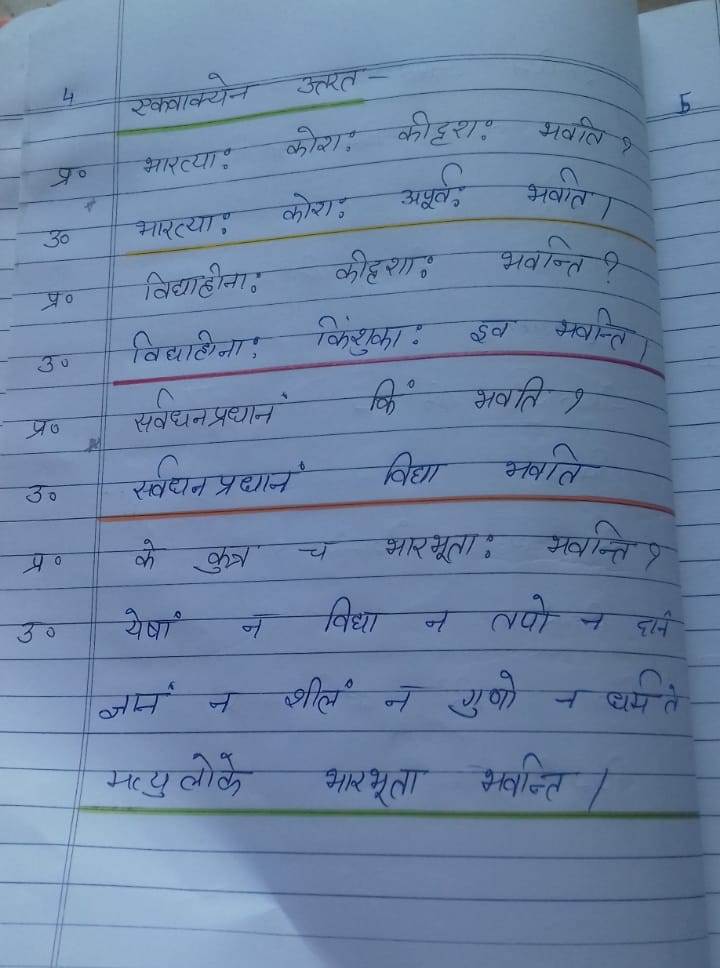 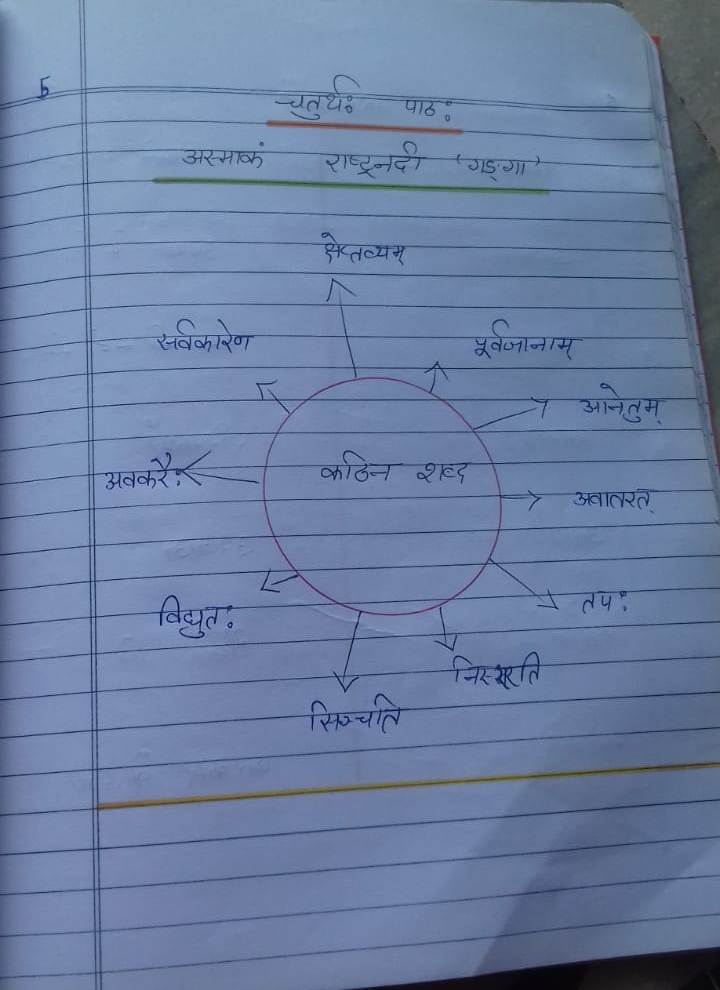 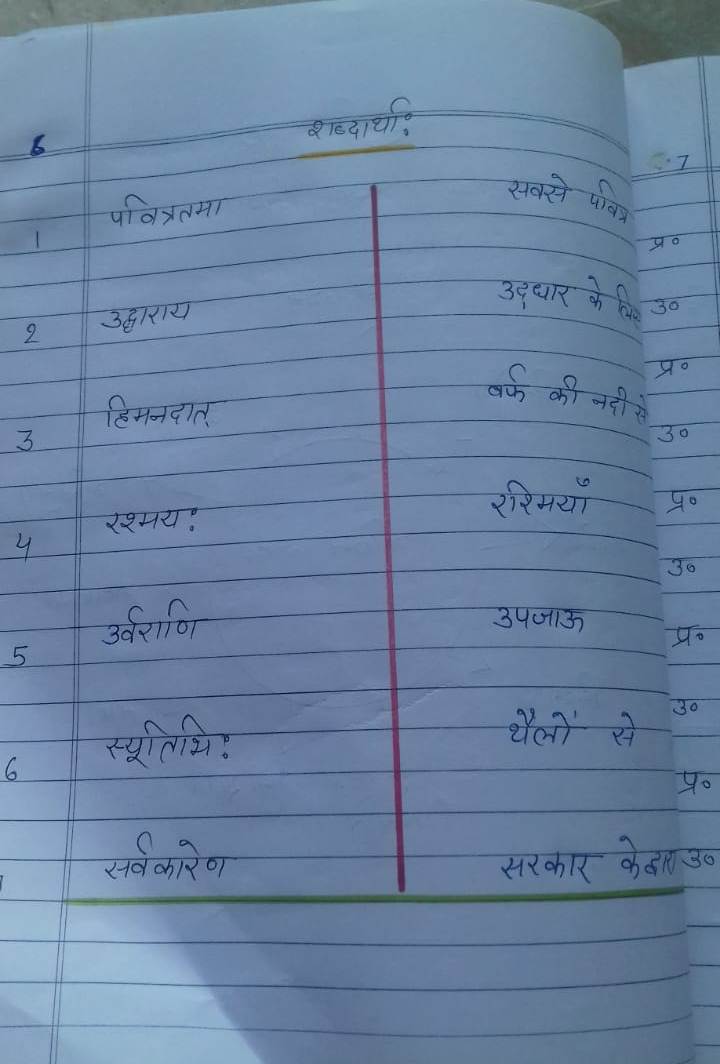 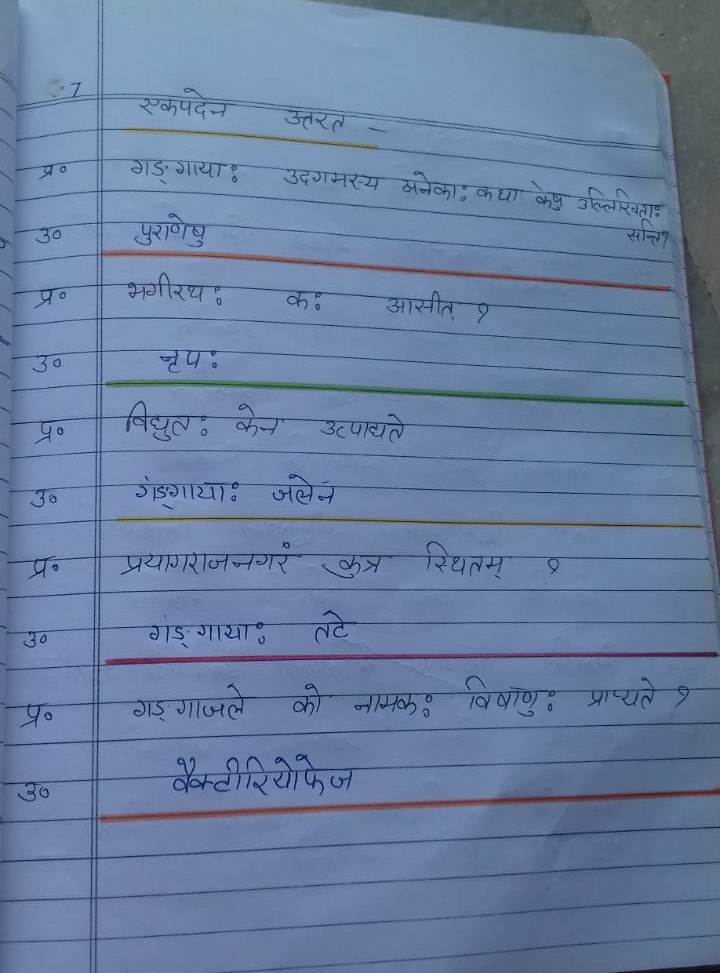 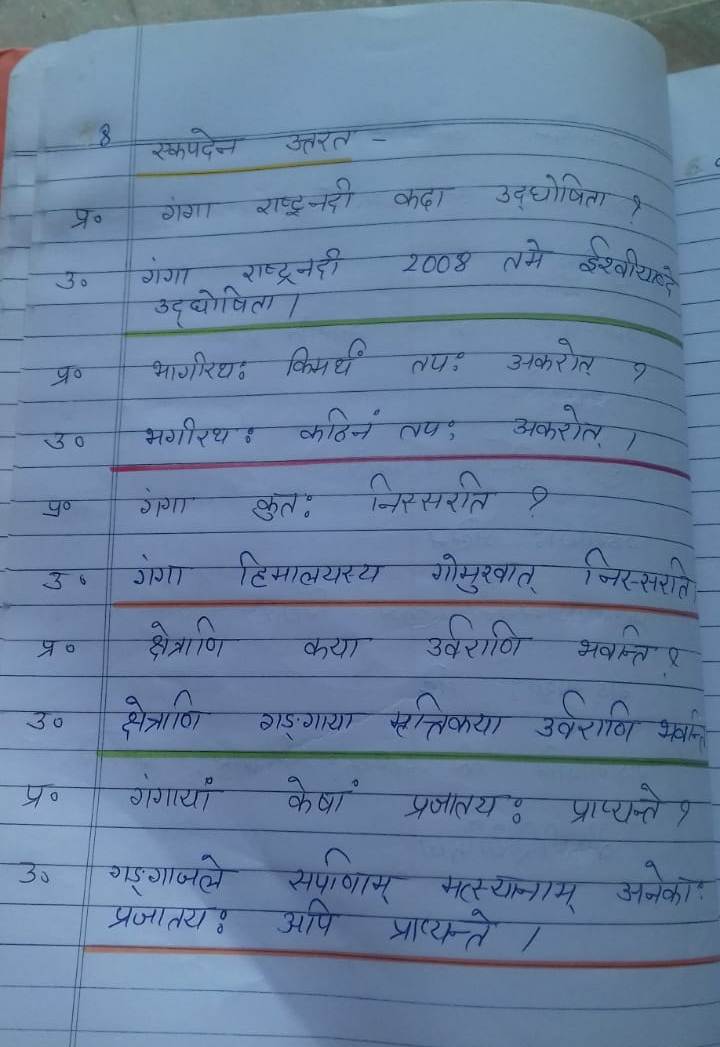 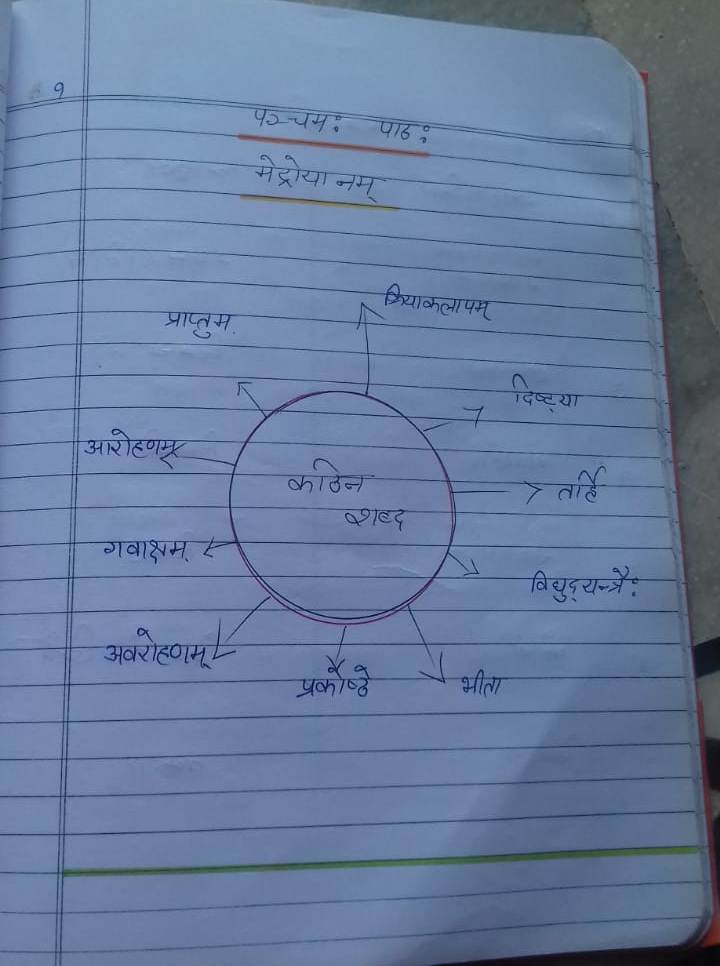 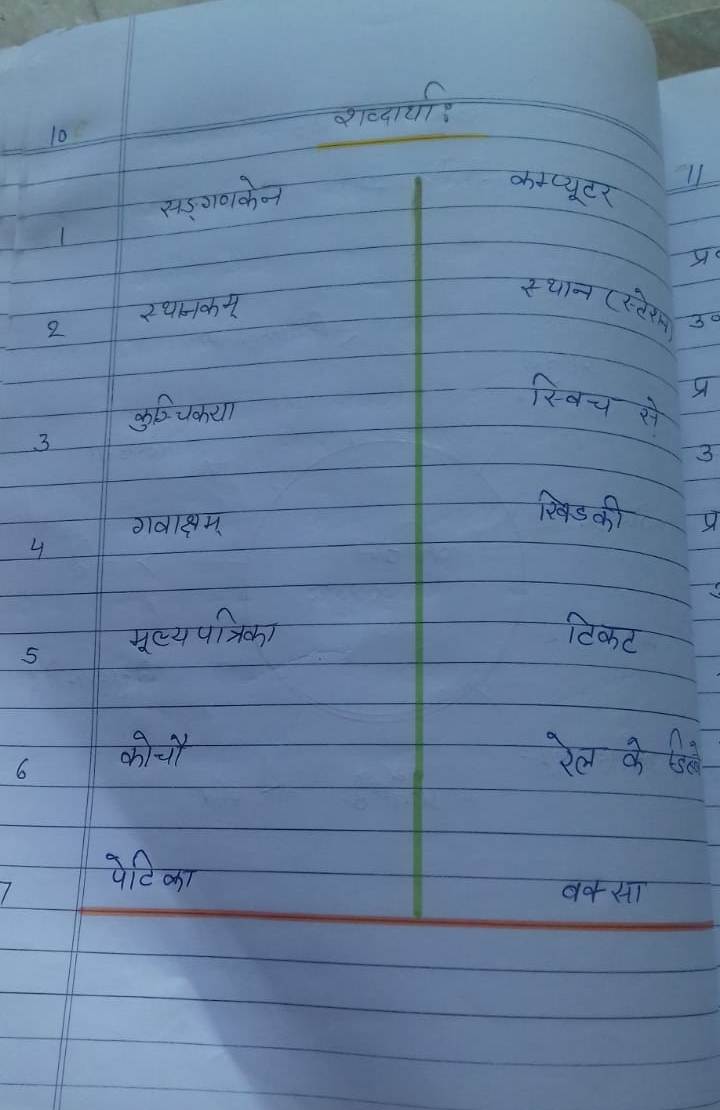 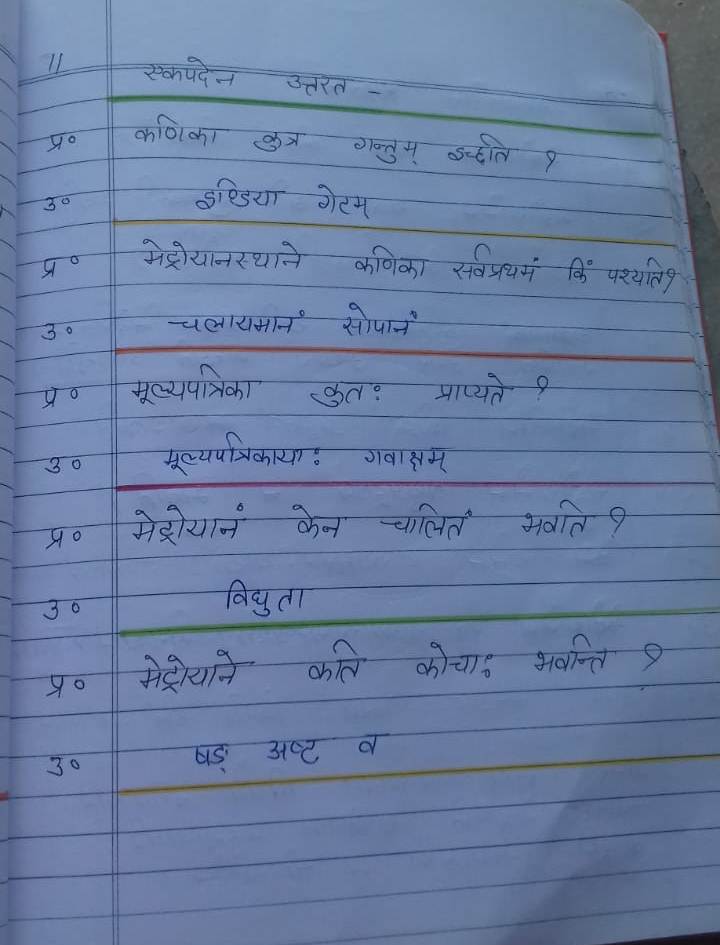 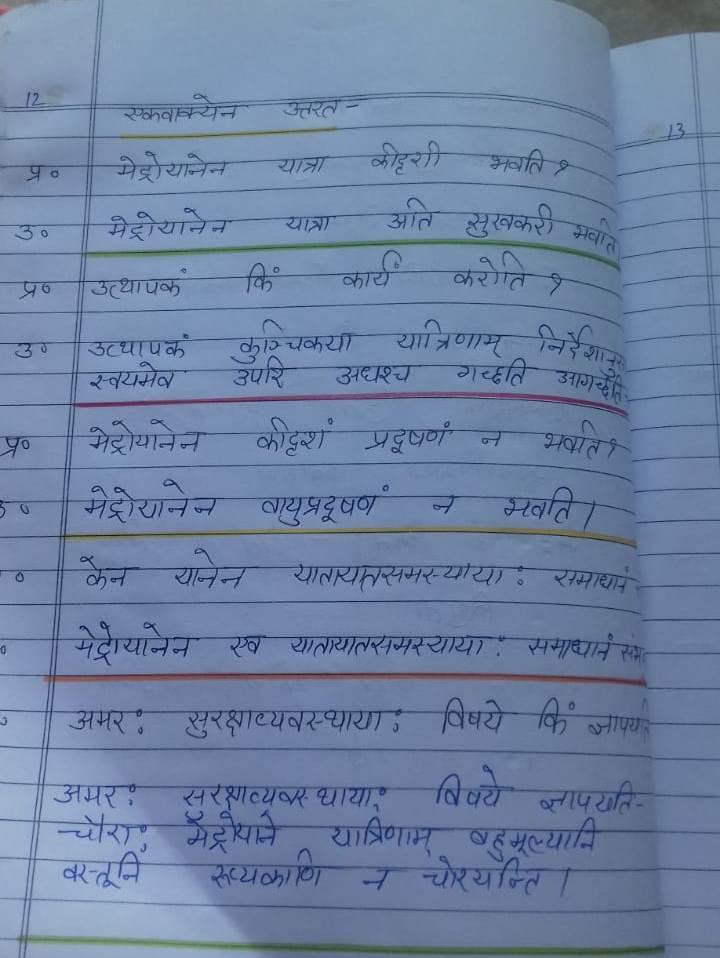 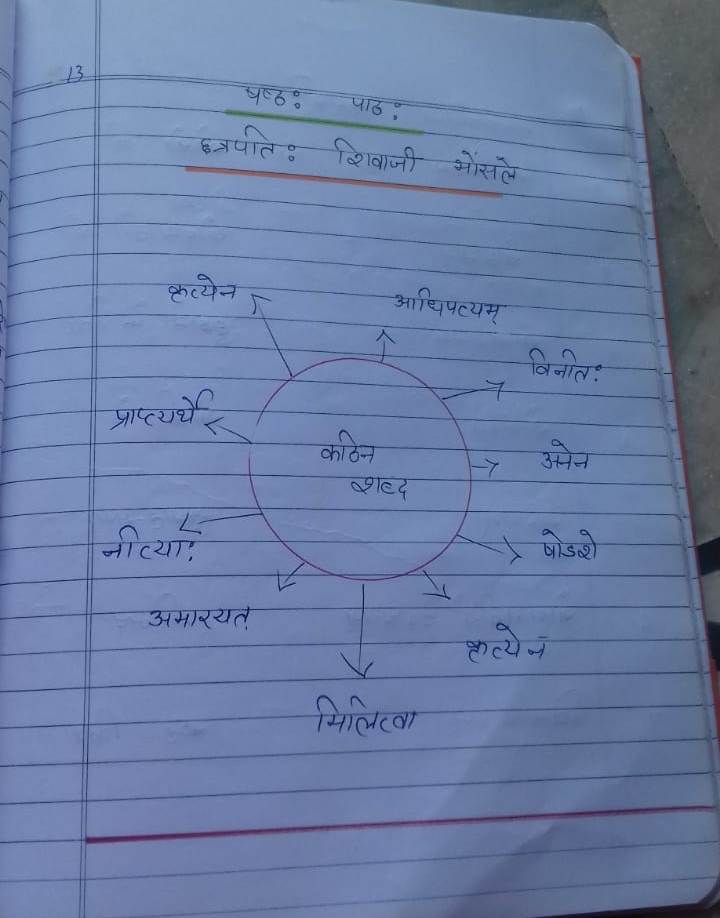 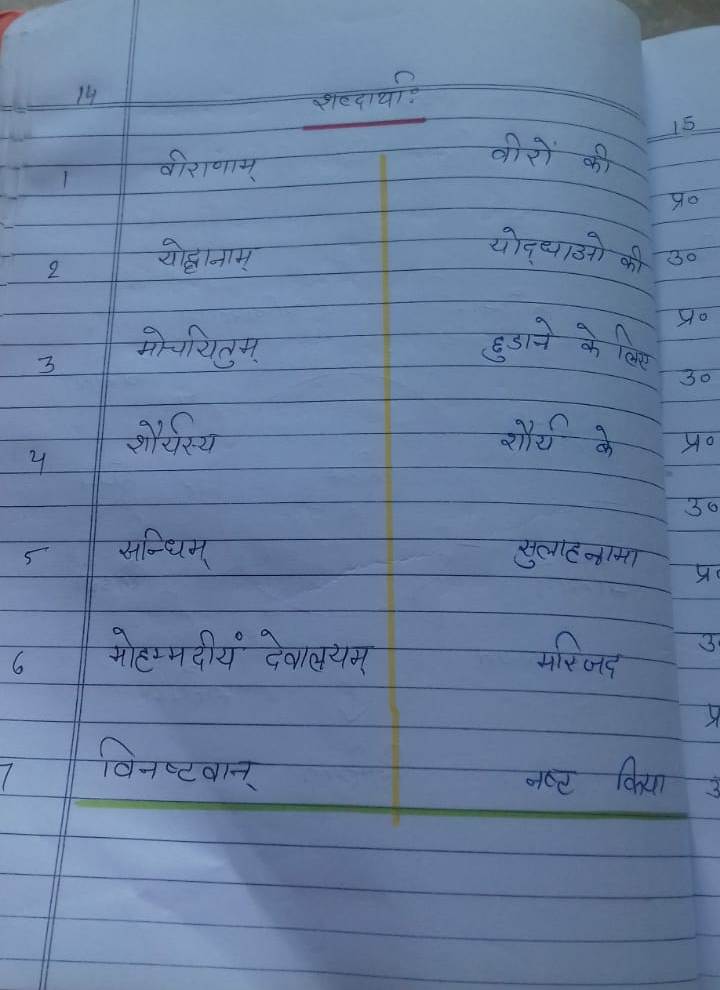 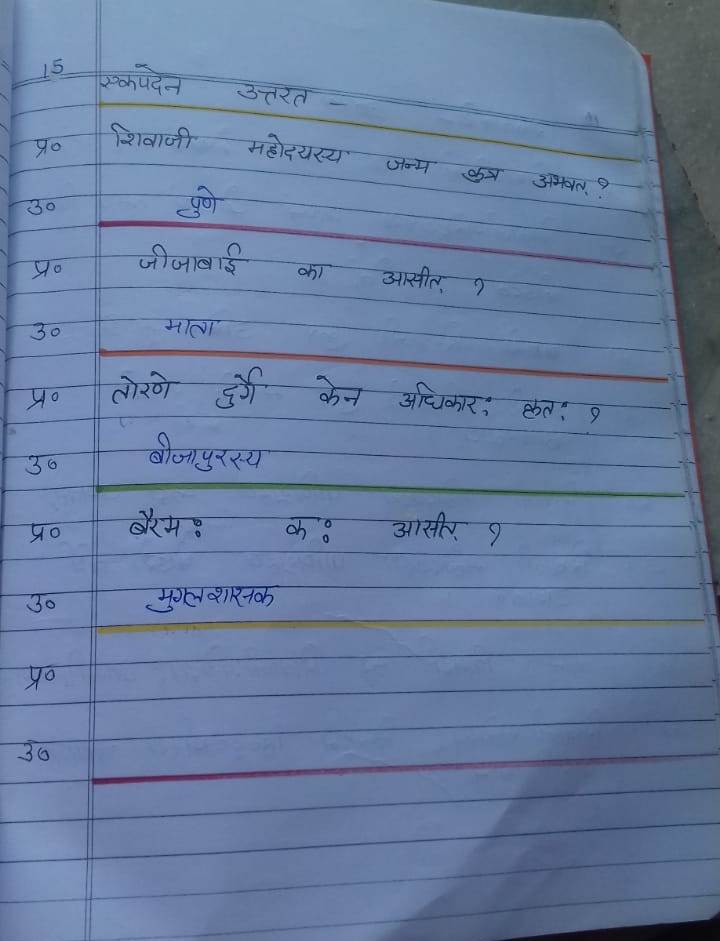 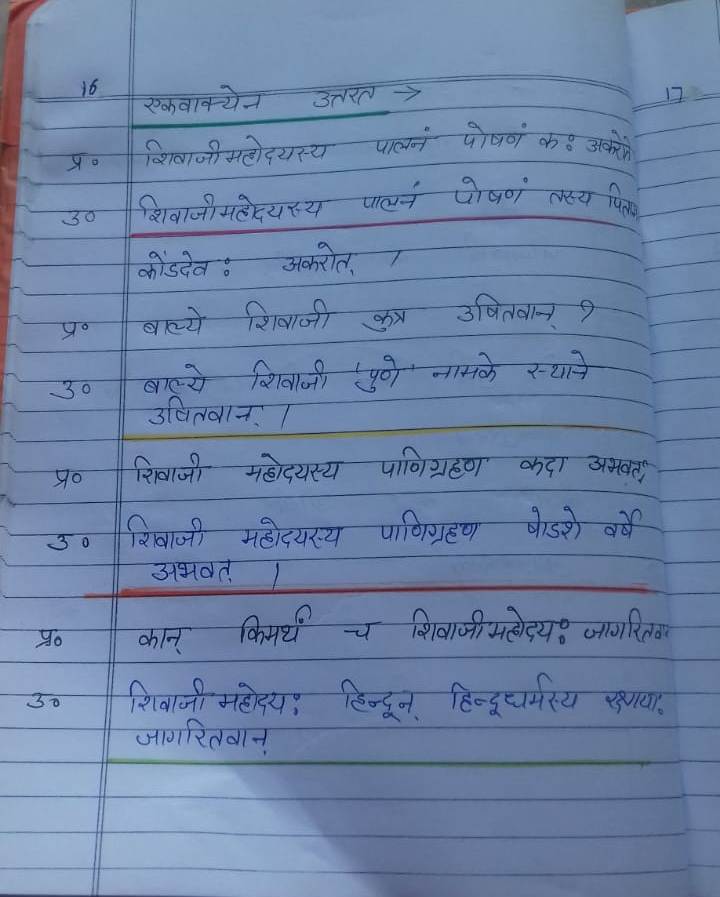 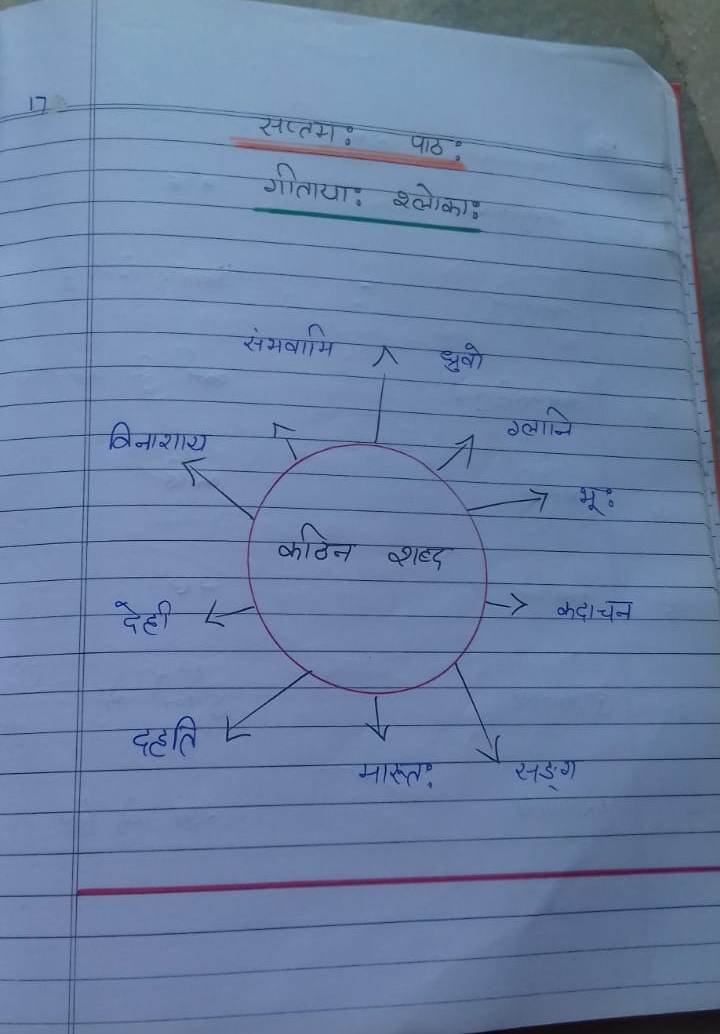 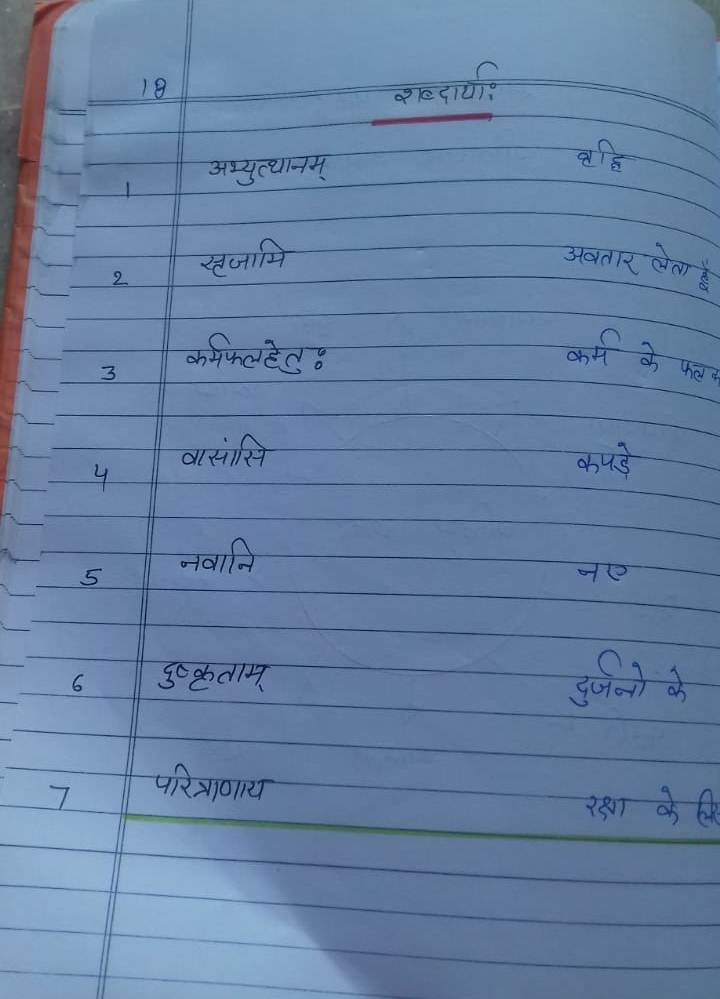 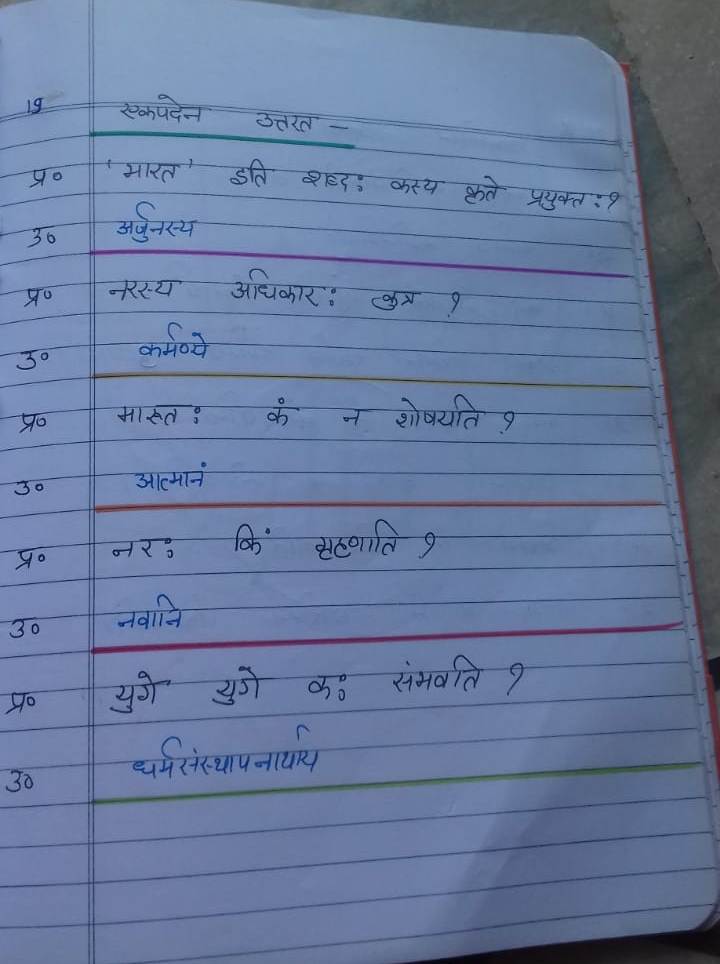 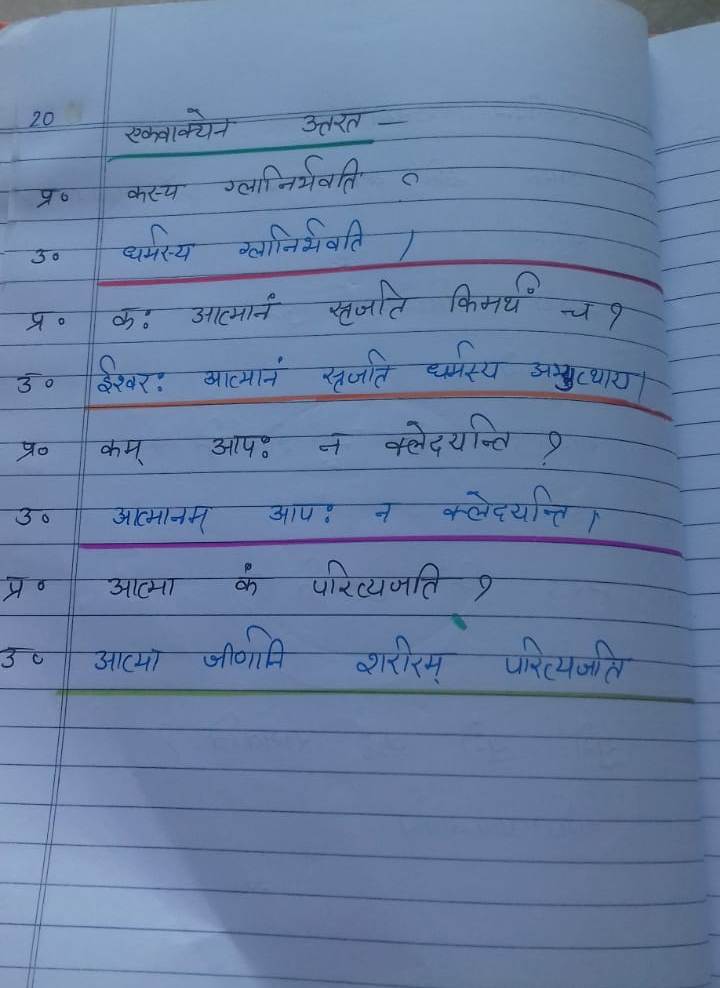 